Publicado en Valencia el 20/11/2018 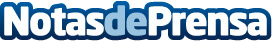 Lo último del patinete eléctrico, un transporte de mercancíasLos patinetes eléctricos han ganado una gran cuota de mercado en los últimos años, y están comenzando a extenderse su uso como distribuidores de paquetería pequeña entre los distribuidores localesDatos de contacto:Álvaro López629 456 410Nota de prensa publicada en: https://www.notasdeprensa.es/lo-ultimo-del-patinete-electrico-un-transporte Categorias: Nacional Valencia Ecología Logística Consumo Otras Industrias http://www.notasdeprensa.es